Met vriendelijke groet, VOOR EN ACHTERNAAMFUNCTIESociale Teams HelmondNULZESNUMMER088 00 17 300VOORLETTER.ACHTERNAAM@sthelmond.nlsocialeteamshelmond.nl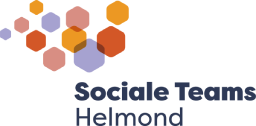 